01.07.2017 в Молчановском СДК прошёл детский праздник « Весёлые старты».Дети с удовольствием участвовали в конкурсах и эстафетах. 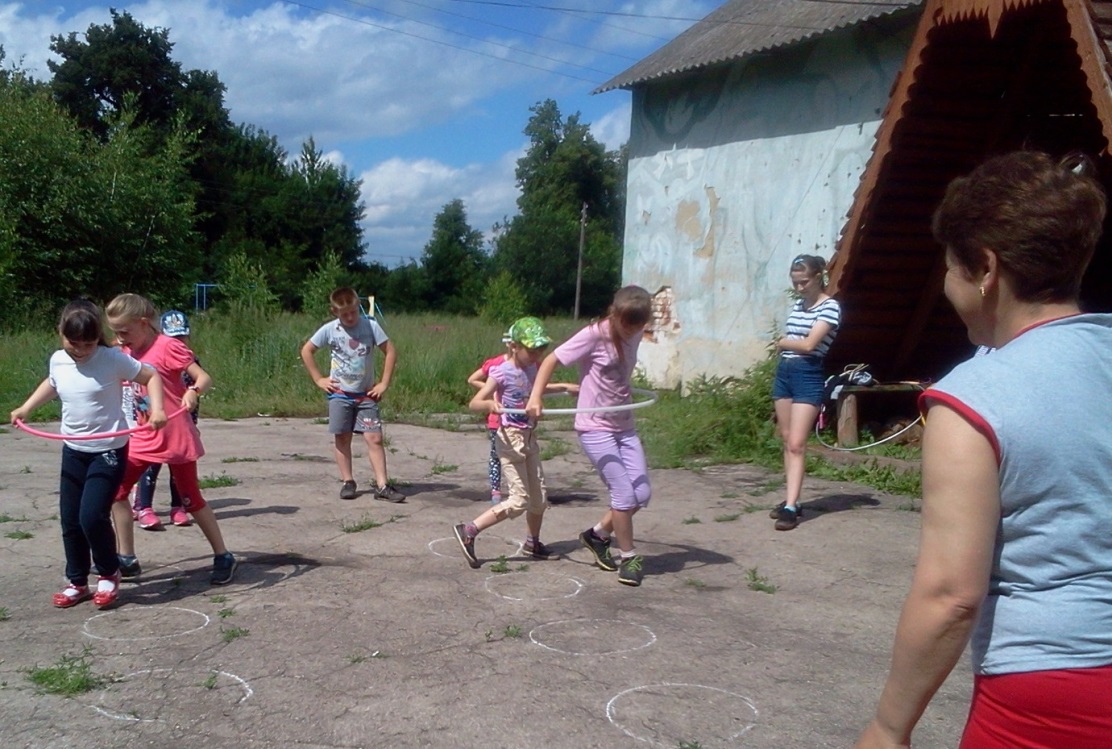 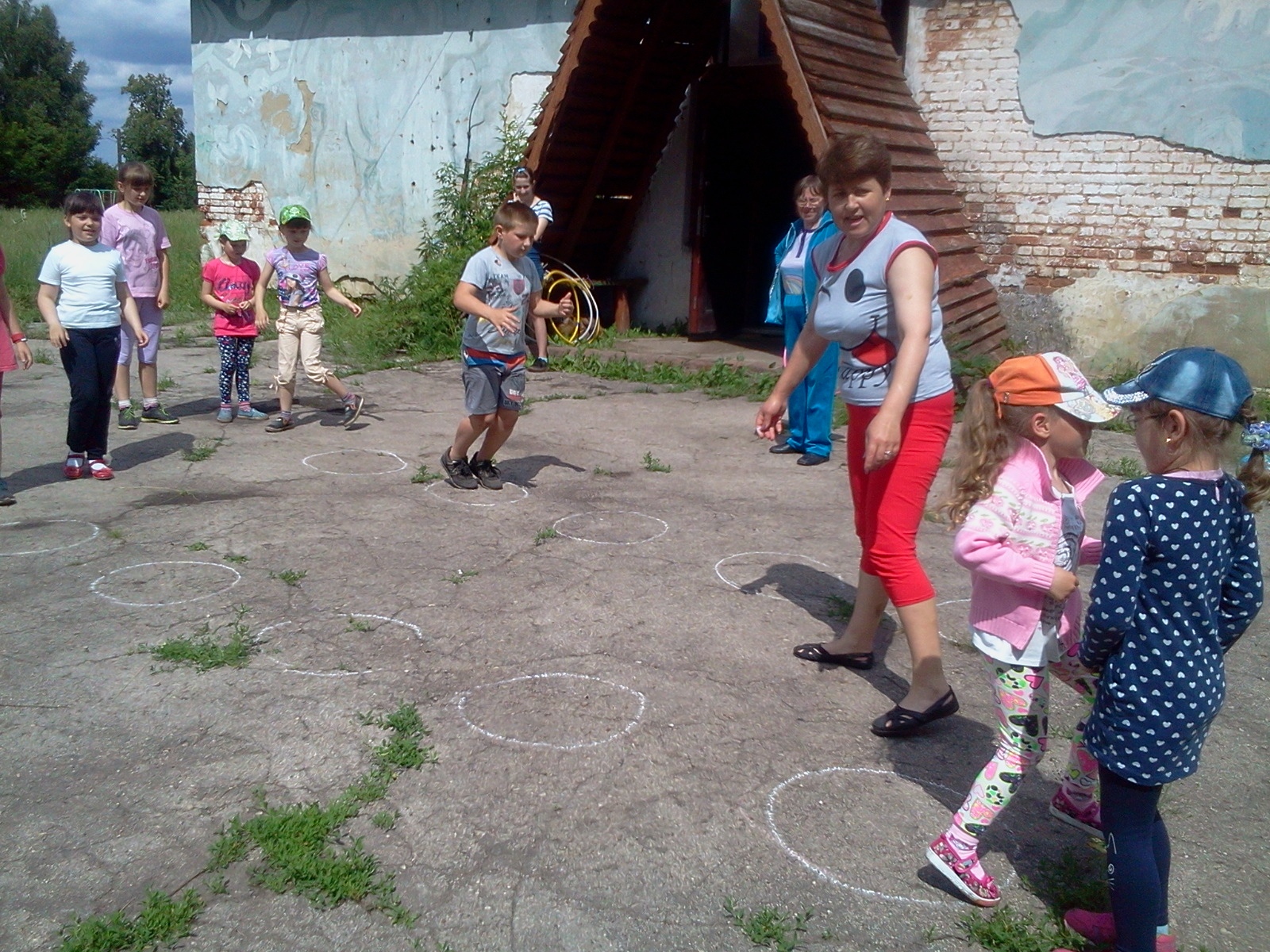 